Morgan LAQUERREComédien (JIM) – AuteurMorgan Laquerre découvre le théâtre à l'âge de 7 ans dans un atelier où il fait ses premiers pas en tant que comédien, puis plus tard, en tant qu'auteur. Il participera à plusieurs festivals Lyon, Valences… Il poursuivra son apprentissage du théâtre au Lycée, puis à l’université Paris III en licence de Théâtre. Il suit également de nombreux stages au sein de l’UAICF. En 2008, il écrit et joue dans « Anoréxie », une pièce sombre qui se jouera au théâtre de Villeneuve Saint Georges, et qui fera le voyage jusqu'à Moscou pour le festival Ménestrel. L’année suivante, il démarre l'écriture de « Pas liés par hasard » une comédie dramatique, avec laquelle il rencontre Alan Aubert-Carlin qui en deviendra le metteur en scène. La pièce est jouée au Théâtre Traversière à Paris, puis à Avignon. En 2012, il co-écrira avec Alan « Pot pourri ! » dans laquelle il joue également le rôle de Sylvain. Elle se jouera au Bouffon Théâtre en 2013 et au Théâtre Montmartre Galabru en 2014. En 2015, il écrit « Théâtre Sans Spectateurs » une parodie à huit personnages dans laquelle il joue Hypo. Après avoir démarré au Proscénium, la pièce se jouera à Sens, à Nantes, mais également de nouveau à Paris notamment au Théâtre du RisCochet. En 2017, il participe à la tournée de la pièce « Grosse Chaleur » de Laurent Ruquier dans toute la France pour jouer Hediard. (Artistic Comedy – M.e.S. A. Marty)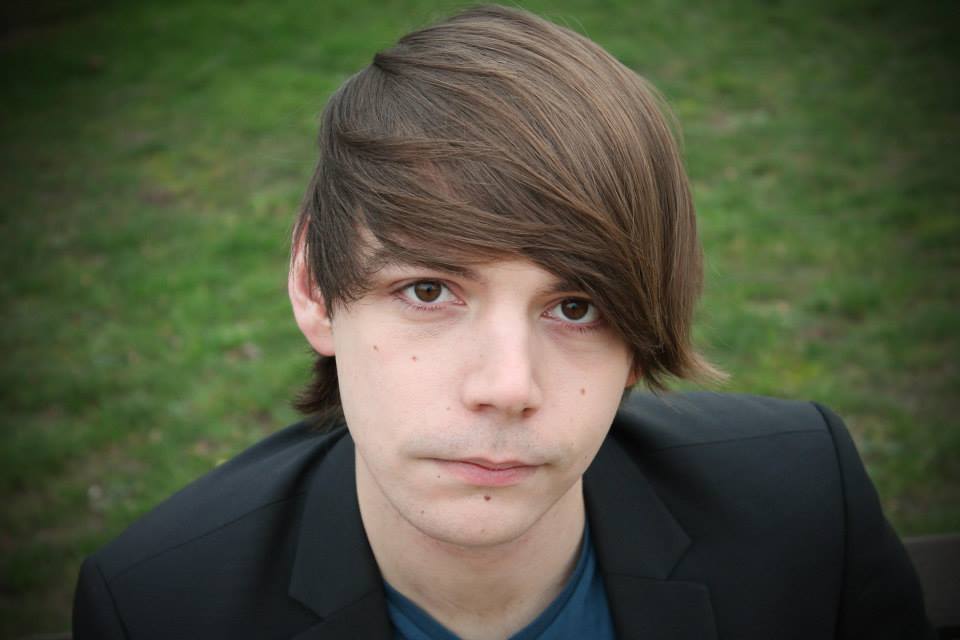 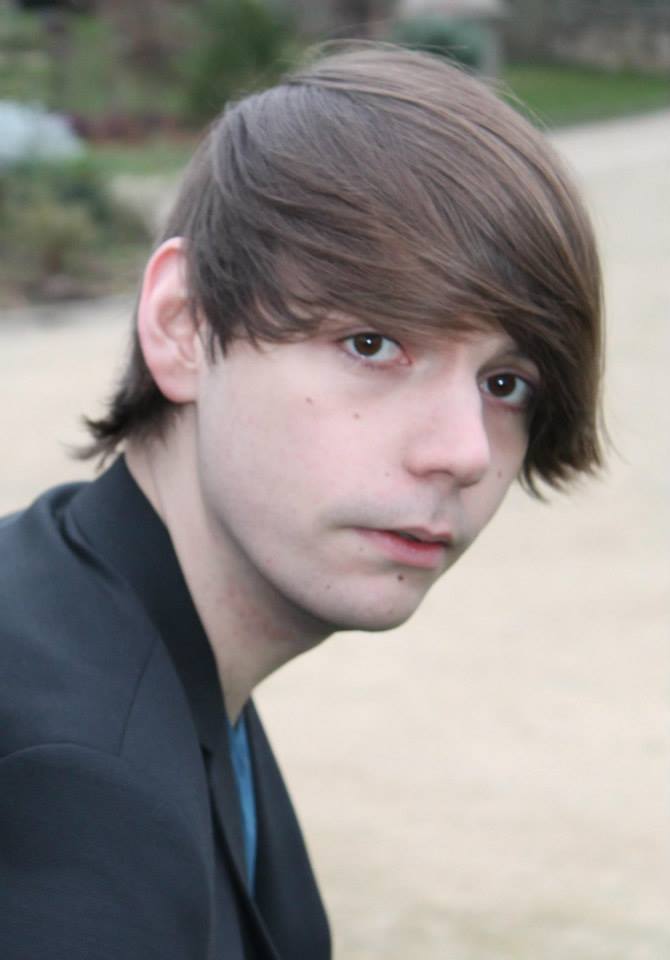 